INDIAN SCHOOL AL WADI AL KABIR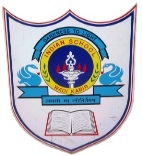 Department of Computer ScienceHoliday Home Work                 WORKSHEET SOLVINGClass: IX Topic: C++ ProgrammingWRITE THE USE OF THE PROGRAM AND FIND THE OUTPUT 1)#include<iostream.h>
#include<conio.h>
void main()
{
int var1, var2, swap;
 cout<<"Enter value for first integer:  ";
 cin>>var1;
 cout<<"Enter value for second integer:  ";
 cin>>var2;
 cout<<" Values Before swapping:  "<<”\n”;
 cout<<"First Integer ="<<var1<<”\n”;
 cout<<"Second Interger ="<<var2<<”\n”; swap=var1;
 var1=var2;
 var2=swap; cout<<" Values After swapping:  "<<”\n”; cout<<"First Integer ="<<var1<<”\n”;
 cout<<"Second Interger ="<<var2<<”\n”;getch();}CONSIDER THE VALUES OF var1=15, var2=28.2) #include<iostream.h>#include<conio.h>void main(){float f,c;clrscr();cout<<"Enter Fahrenheit degree: ";cin>>f;c = (f-32)/1.8;cout<<"\n\n\tCELSIUS DEGREE = "<<c;getch();}CONSIDER THE VALUES OF INPUT VARIABLE f=80.2.3) #include<iostream.h>#include<conio.h>void main(){	int p,r,t,i;	cout<<"Enter Principle : ";	cin>>p;	cout<<"Enter Rate : ";	cin>>r;	cout<<"Enter Time : ";	cin>>t;	i=(p*r*t)/100;	cout<<"Simple interest is : "<<i;	getch();}CONSIDER THE VALUES OF INPUT VARIABLE p=20000, t=5, r=5%.4)#include <iostream.h> #include<conio.h>void main()
{ 
    int val1; 
    int val2; 
    int val3; 
    cout<<"Please enter your 3 numbers:"; 
    cin>>val1>>val2>>val3; 
    cout<<"\nYour numbers forward:\n"; 
    cout<<val1<<"\n"<<val2<<"\n"<<val3<<"\n"; 
    cout<<"Your numbers reversed:\n"; 
    cout<<val3<<"\n"<<val2<<"\n"<<val1<<"\n";     getch();}PLEASE ENTER YOUR 3 NUMBERS: 12 ,45, 78 
Date of Submission: 16-Aug-2016Remarks: Output should be written in note book and submitted to respective computer science teacher.